В соответствии с частью 2.1 статьи 36 Федерального закона от 06.10.2003 №131-ФЗ «Об общих принципах организации местного самоуправления в Российской Федерации», Законом Красноярского края от 01.12.2014 № 7-2884 «О некоторых вопросах организации органов местного самоуправления в Красноярском крае», статьей 26 Регламента Березовского поселкового Совета депутатов, рассмотрев материалы конкурсных испытаний, представленных конкурсной комиссией по результатам конкурса, заслушав выступления отобранных кандидатов, руководствуясь статьями 23, 32, 32.1 Устава поселка Березовка Березовского района Красноярского края, Березовский поселковый Совет депутатов решил:1. Избрать главой городского поселения поселок Березовка Березовского муниципального района Красноярского края: Сабурова Андрея Николаевича.2. Контроль за исполнением настоящего решения возложить на постоянную комиссию  по местному самоуправлению и взаимодействию со СМИ.3. Настоящее Решение вступает в силу с момента его принятия и подлежит официальному опубликованию  в газете «Пригород».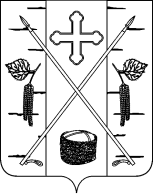 БЕРЕЗОВСКИЙ ПОСЕЛКОВЫЙ СОВЕТ ДЕПУТАТОВРЕШЕНИЕ25 декабря 2023п. Березовка№ 36-3           Об избрании главы городского поселения поселок Березовка Березовского муниципального района Красноярского края Председатель Березовскогопоселкового Совета депутатов __________________С.С. Свиридов